									Avonmore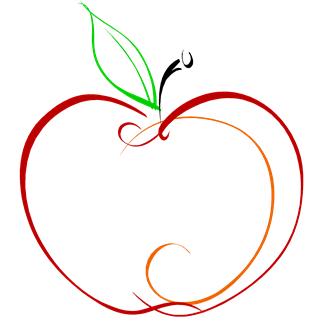 CommunityPlayschoolDear Parents,Thank you so much for your interest in Avonmore Playschool. We look forward to working with you and your child in the coming year.A couple of things to be aware of when registering:The registration fee is $100. Please enclose this cheque or E-Transfer receipt with your registration form and mail it or drop off in the mailbox to the address on the top of the form (e-transfer info on the last page)There is a sheet at the back of the registration form. Keep this as it outlines everything you need to know.Our School operates from Monday to Friday mornings 8:45 – 11:15amThe school year follows the normal Edmonton Public School year calendar. You will receive a letter in the mail in late summer indicating what is needed at school and the exact day our family meeting is.School Address: 7902 73 Ave, Edmonton Alberta, T6C 0C5 Teachers Phone: 780-222-7275At Avonmore Community Playschool we encourage children to use their imagination by providing a warm, stimulating environment in which to learn. We have created a positive program that promotes early learning, creativity, problem solving, cooperation and independence. But most importantly we make sure to have fun!Looking forward to a wonderful school year,Jamie KonradAvonmore Community Playschool’s Early Childhood Educator.Avonmore Community Playschool Registration Form	    2024/20257902 73 Ave N.W., Edmonton, AB, T6C 0C5	Registration Information:Child’s Name: _____________________________________   Birthdate (DD/MM/YY): _____/_____/_____ 	 Male ☐  Female ☐ Address: ____________________________       Postal Code ____________Home phone number: ___ - ____-______  Email address: _________________----------------------------------------------------------------------------------Father’s Name:___________________	Mother’s Name:_________________Work Phone:_____________________	Work phone: __________________Cell Phone: _____________________	Cell phone: ___________________Address: same as child ☐				Address: same as child ☐		____________________________		________________________________________________________		____________________________------------------------------------------------------------Emergency contact information (other than parents)Contact #1: Name:_________________________ Number:________________Address _________________________________________----------------------------------------------------------------------Medical Information:Allergies: ______________________________________________________Child’s Doctor:________________________ phone number:________________Alberta Health Care # ____________________Are there any other medical issues we need to be aware of, such as regular medications, special needs, etc? ________________________________________________________________________________________________________________________Is your child up to date on all their immunizations		Yes		NoPlease list any other people who have permission to drop off and/or pick up your child from school. Your child will only be released to the people listed below once proper ID has been shown._________________________________________Who lives in the child’s home with them (siblings, animals, a nanny...)    __________________________________________________________________________________________________________________________Consent of Participation: I herby give permission for my child to accompany his/her class on all outings during both playschool terms. This includes educational field trips as well as outdoor play at the playground/skating rink and fields around the playschool centre. I acknowledge that by signing below I am giving permission for my child to travel to any and all field trip locations during the year.	Signature of Parent/Guardian __________________ Date ____________Parent’s Authorization: My child has permission to engage in all playschool activities. In the event I cannot be reached in an emergency, I give permission for my child to be taken by ambulance to the hospital and treated as deemed necessary by medical personal.	Signature of Parent/Guardian __________________ Date ____________Consent for phone list: I hereby give my permission for my name, my child’s name and our phone numbers to be distributed among parents of my child’s class.Signature of Parent/Guardian __________________ Date ____________Pledge: I have read the parent commitment form and the parent handbook and understand what will be required of me as a participating parent. I understand that it is my responsibility to abide by the policies of the playschool as outlined in the handbook.  I agree to pay all fees required in a timely manner, give thirty days notice before withdrawing my child, and abide by all school policies. Signature of Parent/Guardian __________________ Date ____________☐ Yes, I commit to volunteering this year☐No, I am unable to commit to volunteering this year, please cash my cheque.____________________________			________________________	Signature							DateAvonmore Playschool Commitment Sheet(for Parents to Keep)Teachers Cell # 780-222-7275Volunteering: All parents will have to volunteer for at least one Community league event (2 events if they are short volunteer events) or if a casino comes up the year your child is enrolled, we will need you to work it as this is very important to the Community League and they fund all our field trips, family events and supplies, allowing us the luxury to not have to fundraise through out the year.Toy Cleanings: There will be a day every 4-6 weeks that there will be no school, and the teacher will come in and do all the cleaning. Operational Fee: Because of the high cost of utilities, building costs, cleaning… the Community League has asked the playschool to help with these costs. So in order to keep our already allocated funding from the Community for the children to buy supplies, go on field trips and have special events; It was voted on by the board that there will be a new fee this year of $100.00 due in 2 payments of $50.00 each in September & February. These payments will be made to the Community League and can be made by cheque or by e-transfer ( ACLDeposits@avonmore.org ) This is not the account that monthly fees can be paid, that account is in the next secton).PLAYSCHOOL FEES: Regular School fees are $50.00/month for 2 days, $75.00/month for 3 days a week, $100.00/month for 4 days a week and $120.00 for 5 days a week. There are 3 ways make payment: 10 post-dated monthly cheques, Monthly E-Transfers ( ACLPlayDeposits@avonmore.org ) due by the second Friday of the Month, 2 post-dated cheques (one for each term, September/February) or one lump sum fee at the beginning of the school year. If you qualify for subsidy, you will have no payments at all.$200.00 Volunteer deposit. This is given as a non-dated $200 cheque. This cheque will only be cashed if you are unable to fulfill your volunteer duties.$100.00 Registration fee. This is to accompany the completed registration form and is non refundable. $100.00 Operational Fee. This is given as 2 payments of $50.00 each by cheque or e-transfer in September and February and is paid directly to the Avonmore Community League as stated above.